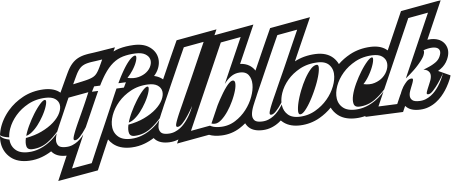 Anmeldung für den Ferienkurs mit Nora im Eifelblock TrierHiermit melde ich meine Tochter / meinen Sohn an folgendem/n Ferien Boulder-Tag/en an: Name/Vorname/Datum: ____________________________________________________________________________________________________________________________________________________________________________________________________________________________________Notfallkontakt (vollständige Adresse und HandyNr.)_________________________________________________________________________________________________________________________________________________________________________________________________________Der Preis für den Ferien-Bouldertag ist am Tag selbst zu entrichten. Im Preis sind Boulder-Leihschuhe enthalten. Werden diese nicht in Anspruch genommen erfolgt keine Rückerstattung. Einverständniserklärung für den Ferienkurs mit Nora im Eifelblock Trier Die Kinder werden nur von 14:00 -17:00 Uhr beaufsichtigt. Sie müssen pünktlich gebracht und abgeholt werden. Ich nehme zur Kenntnis, dass eine Haftung für selbstverschuldete Unfälle, bei höherer Gewalt sowie für verloren gegangene Gegenstände nicht übernommen wird  Mein Kind ist zur Beachtung der Benutzerordnung der Eifelblock-Unternehmensgruppe und zur Beachtung der Gruppenregeln verpflichtet. Ich nehme zur Kenntnis, dass der/die Gruppenleitung berechtigt ist, mein Kind bei groben Verstößen gegen die Regeln durch mich/uns abholen zu lassen.__________________________________________Datum/Unterschrift 